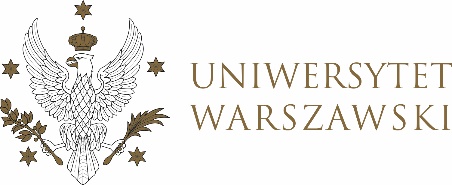 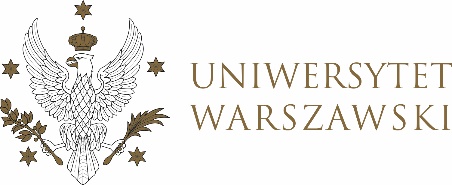 PROJEKT
Druk nr 1UCHWAŁA NR 11/2024RADY DYDAKTYCZNEJ DLA KIERUNKÓW STUDIÓW 
EUROPEAN POLITICS AND ECONOMICS, GRADUATE PROGRAMME IN INTERNATIONAL RELATIONS, GRADUATE PROGRAMME IN POLITICAL SCIENCE, SOCIAL AND PUBLIC POLICY,UNDERGRADUATE PROGRAMME IN INTERNATIONAL RELATIONS, UNDERGRADUATE PROGRAMME IN POLITICAL SCIENCE, SOCIAL AND PUBLIC POLICYz dnia 8 kwietnia 2024 r.w  sprawie zatwierdzenia tematów prac dyplomowych na kierunku
Undergraduate Programme in International RelationsNa podstawie uchwały nr 42/2020 Rady Dydaktycznej WNPISM UW z dnia 19 lipca 2020 r. w sprawie szczegółowych zasad procesu dyplomowania na kierunku Undergraduate Programme in International Relations Rada Dydaktyczna postanawia, co następuje:§ 1	Rada Dydaktyczna zatwierdza tematy prac dyplomowych na kierunku Undergraduate Programme in International Relations stanowiący Załączniki nr 1 do uchwały. § 2Uchwała wchodzi w życie z dniem podjęcia.Przewodnicząca Rady Dydaktycznej: D. Heidrich Załącznik nr 1
z dnia  8 kwietnia 2024 do uchwały nr 11/2024 Rady Dydaktycznej dla kierunków
Undergraduate Programme in International Relations, 
Undergraduate Programme in Political Science, 
Graduate Programme in International Relations, 
Graduate Programme in Political Science, European Politics and Economics, Social and Public PolicyTematy prac dyplomowych dla kierunku Undergraduate Programme in International Relations 
w roku akademickim 2023/2024.Imię i nazwisko promotoraNr albumu studentaZaakceptowany temat pracy dyplomowejDr Dmytro Skrynka444271​​A Historical Analysis of Relations Between the Russian Empire and Western European States (1721-1917)Dr Dmytro Skrynka427191Foreign Trade Relations of China in the XXI Century in the Context of Its WTO MembershipDr Dmytro Skrynka445207Media and National Identity in the XXI Century (Case Study of Selected States)Dr hab. Jerzy Ciechański466608Republic of Korea-Poland military cooperation in the 21st centuryDr hab. Jerzy Ciechański466538Korea-Japan post-World War II reconciliation processDr hab. Renata Mieńkowska-Norkiene444250Changes in the political relationship between France and China since establishment of the Belt and Road InitiativeDr hab. Renata Mieńkowska-Norkiene430163United States sanctions against Iran and their impact on regional securityDr hab. Renata Mieńkowska-Norkiene444357The impact of Belt and Road Initiative on the transformation of China-EU relationsDr hab. Renata Mieńkowska-Norkiene444298Main tendencies in EU-ASEAN relations and their economic consequences